[NT:PAGE=单选题$]?2015年注册会计师专业考试《财务成本管理》真题(图片版)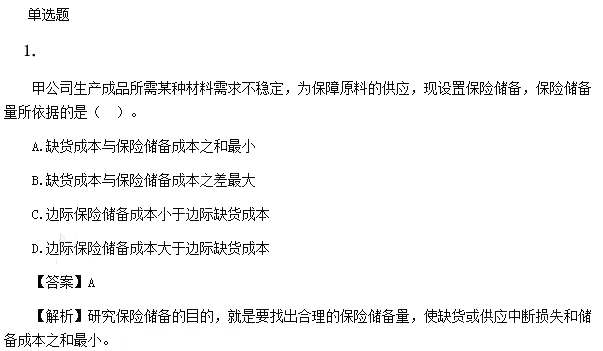 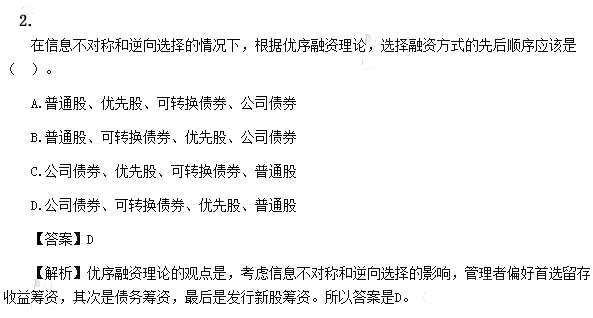 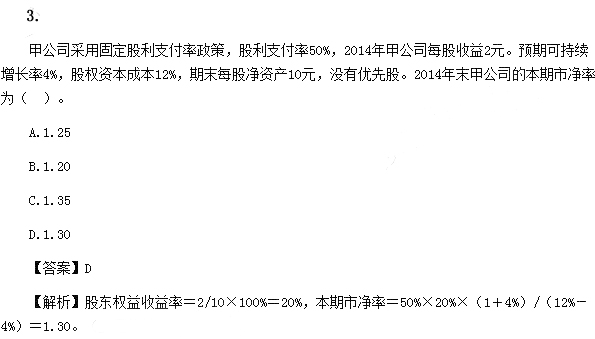 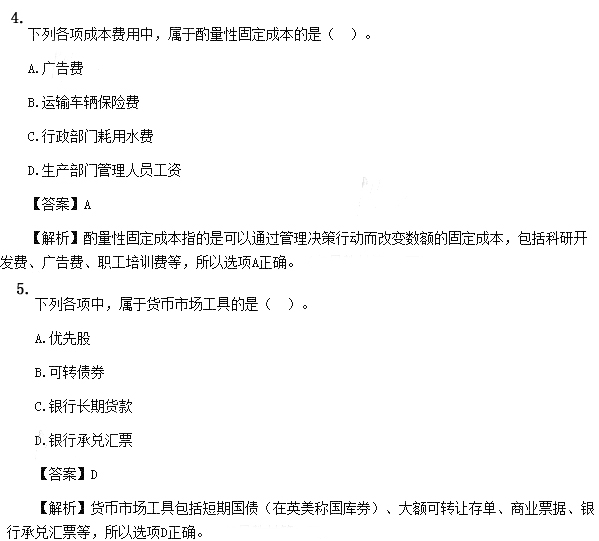 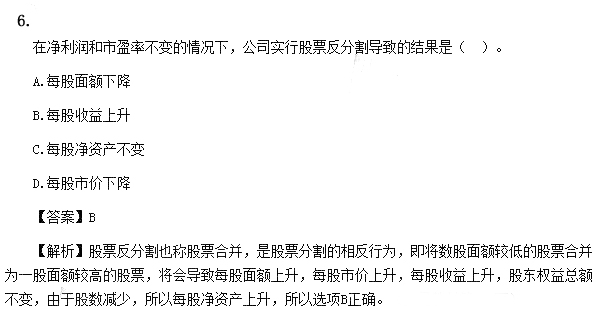 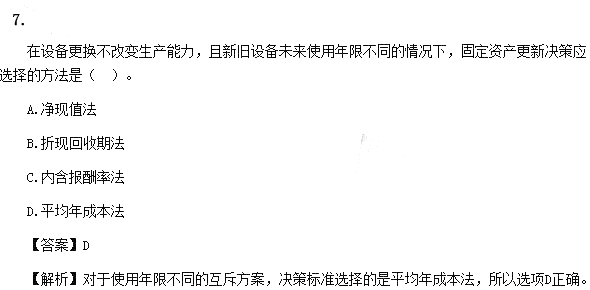 [NT:PAGE=多选题$]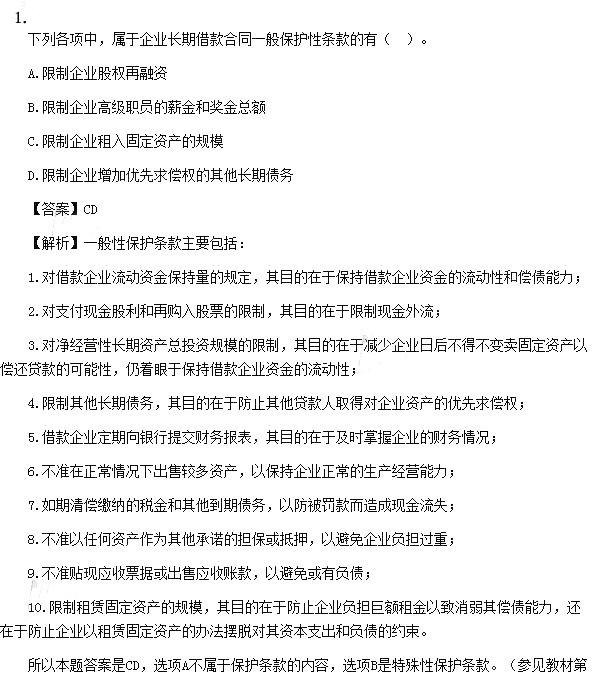 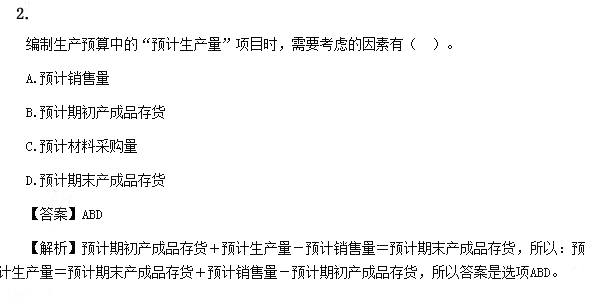 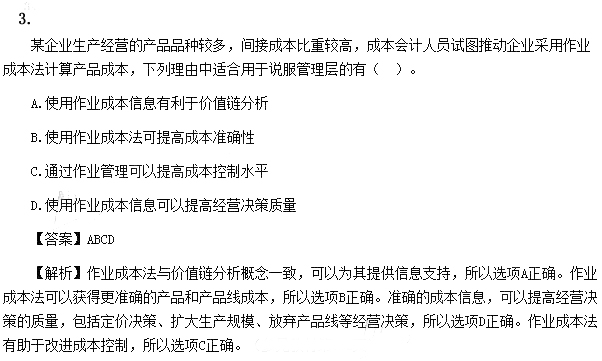 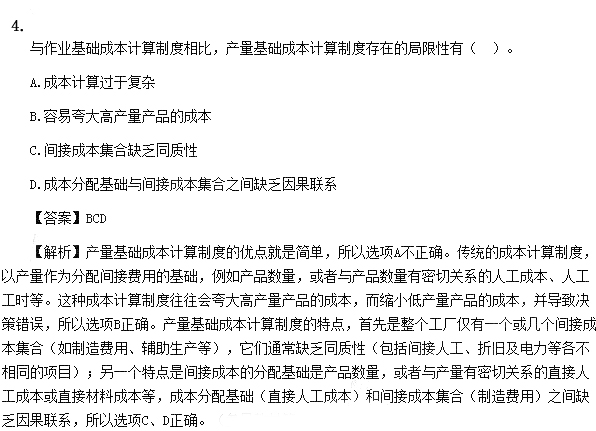 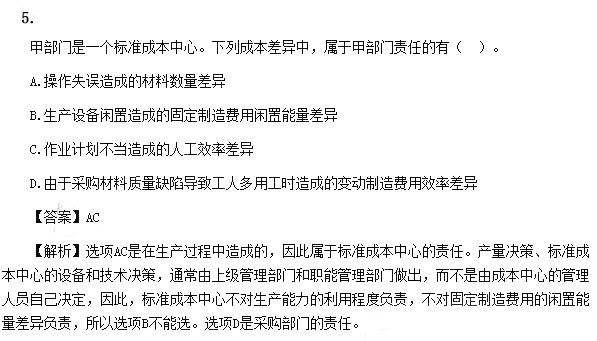 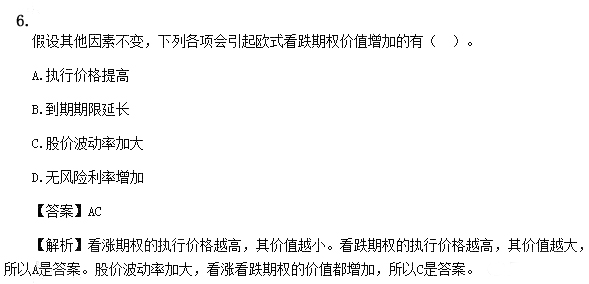 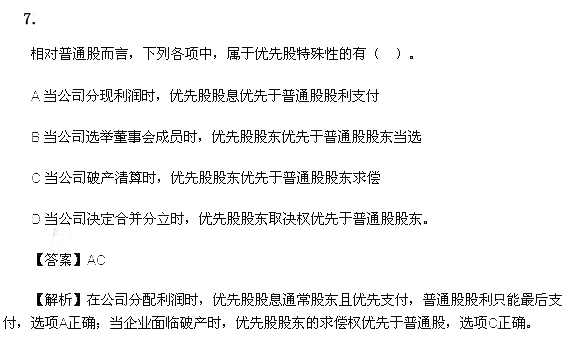 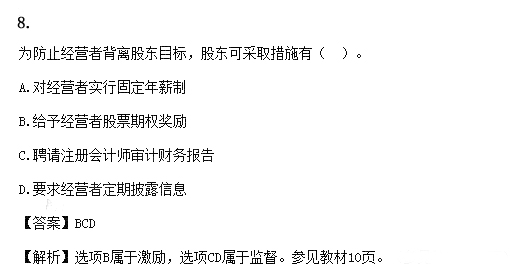 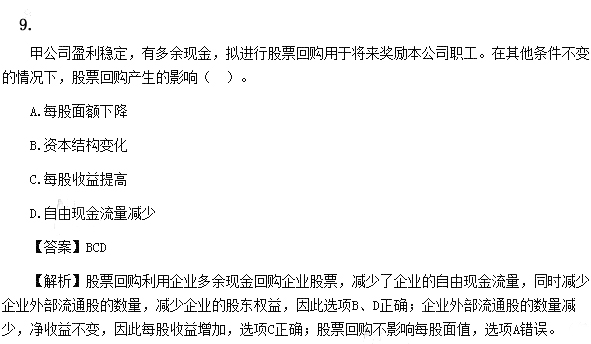 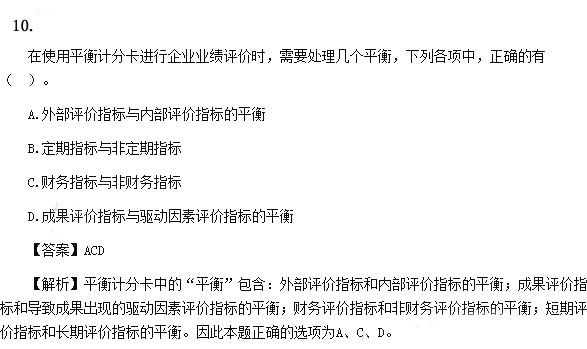 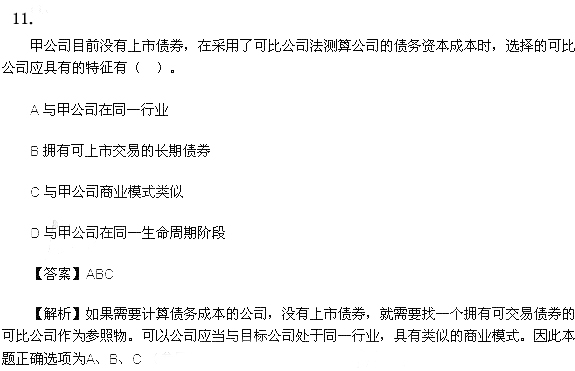 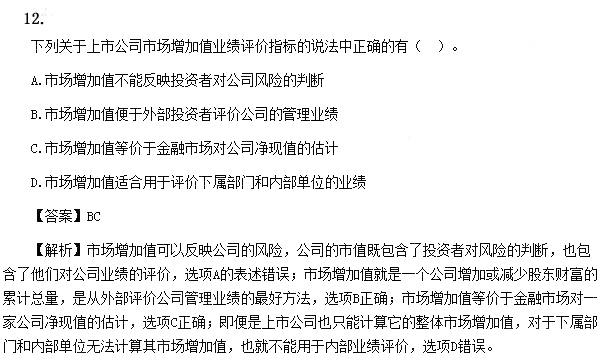 [NT:PAGE=计算分析题$]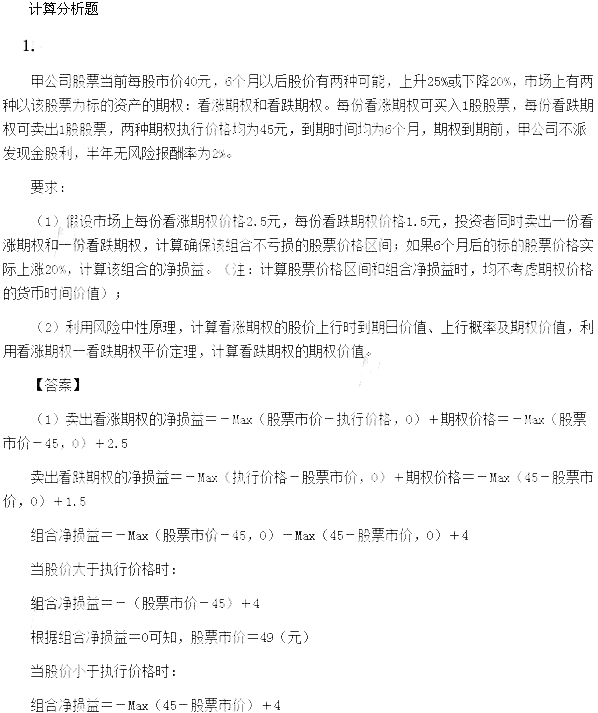 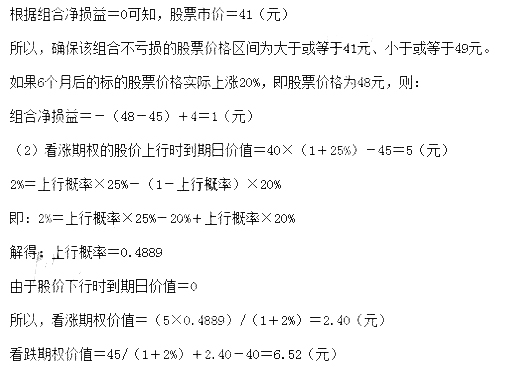 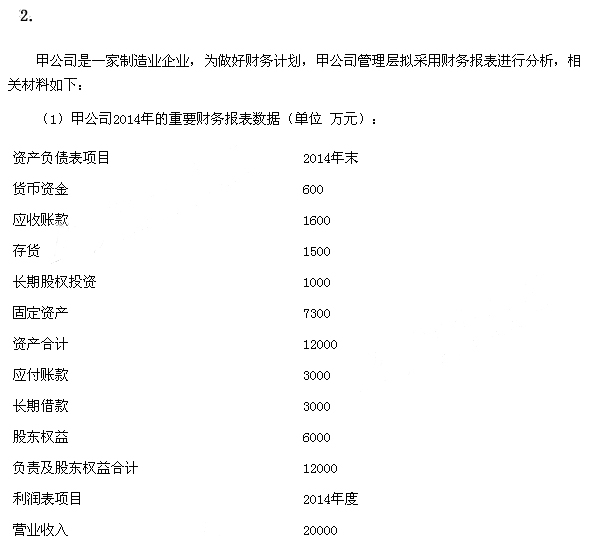 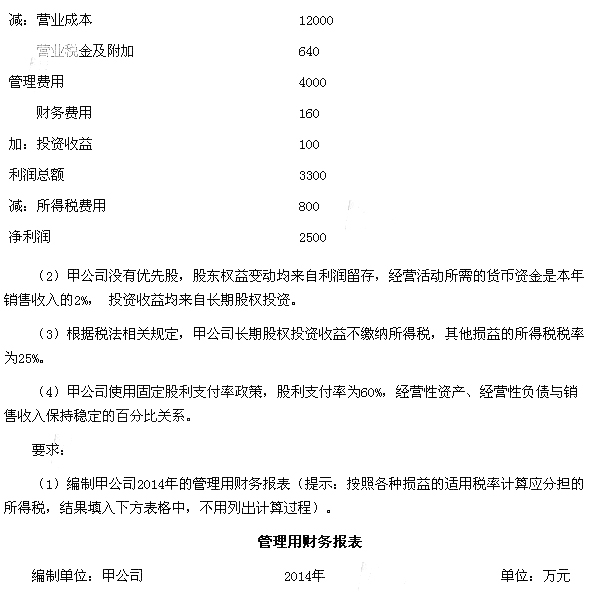 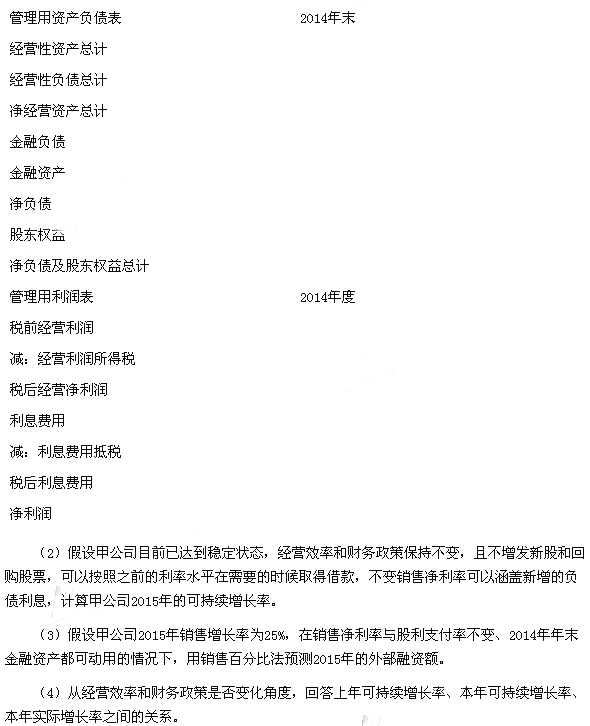 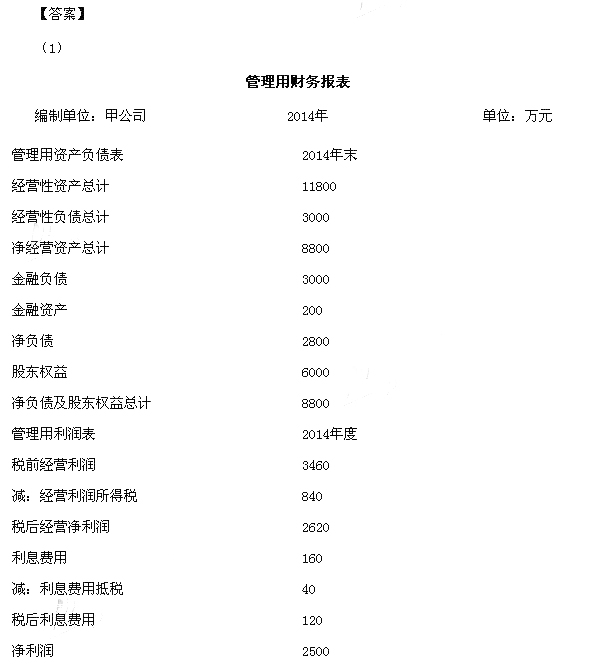 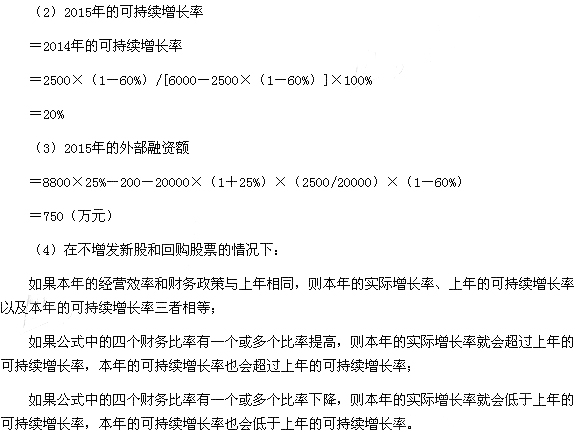 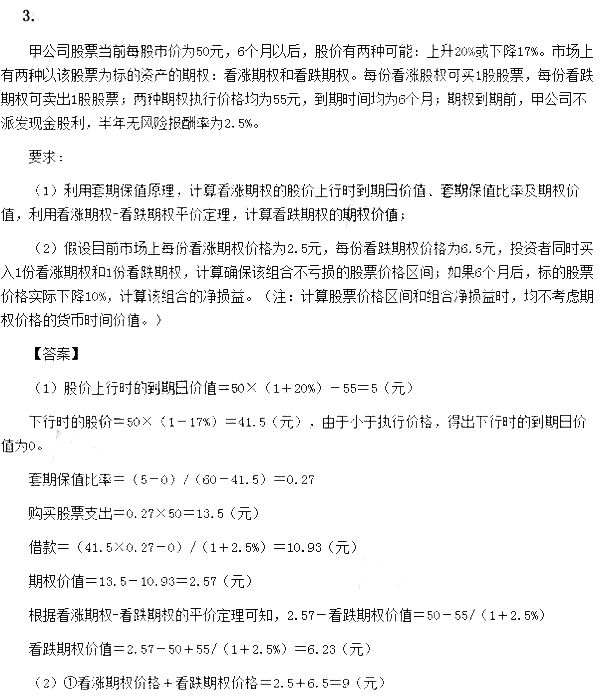 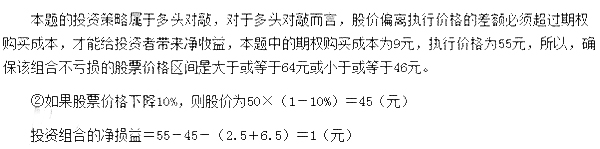 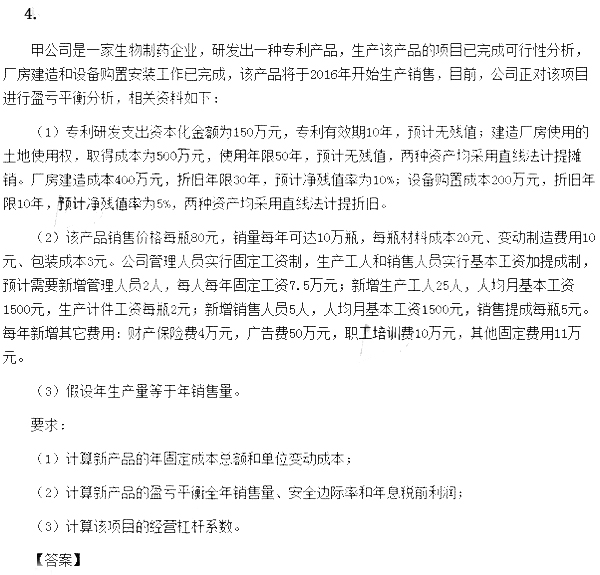 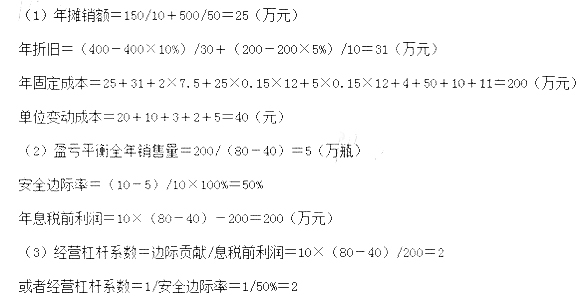 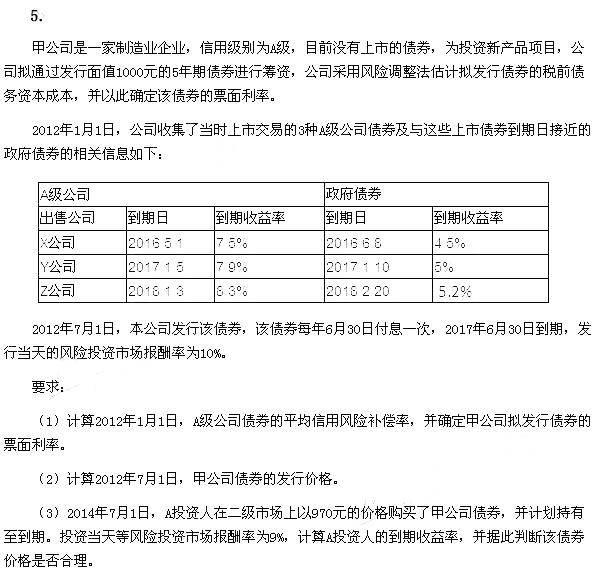 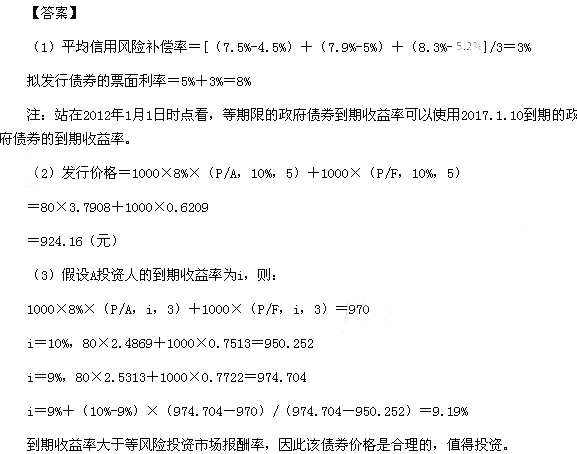 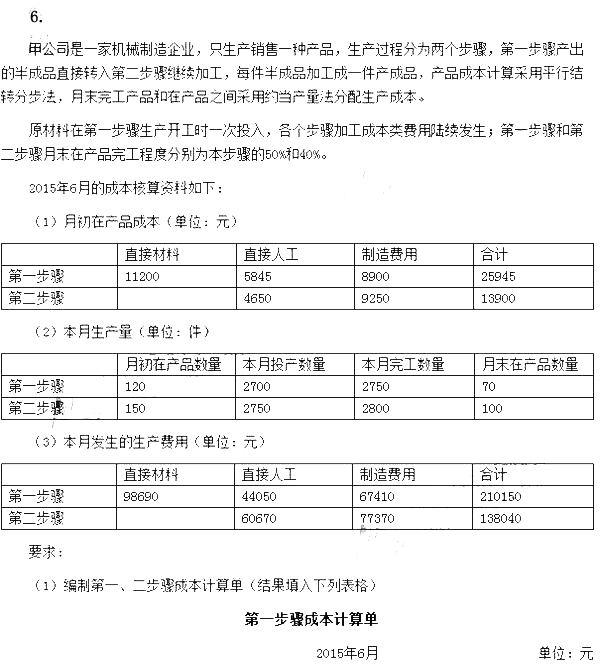 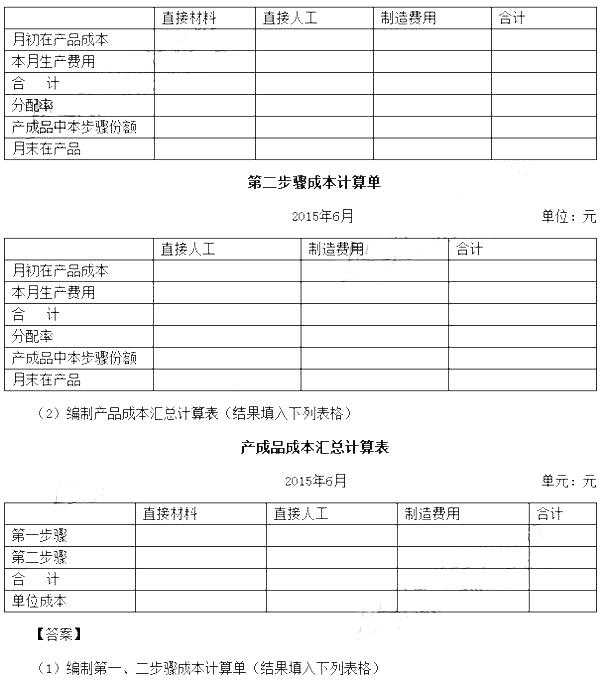 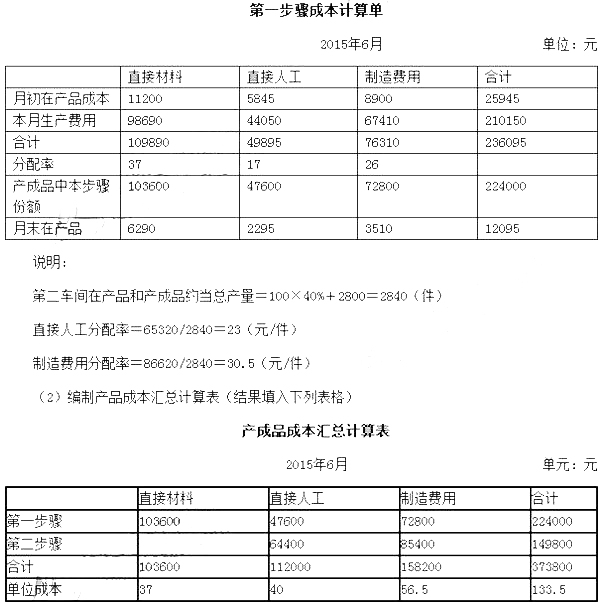 [NT:PAGE=综合题$]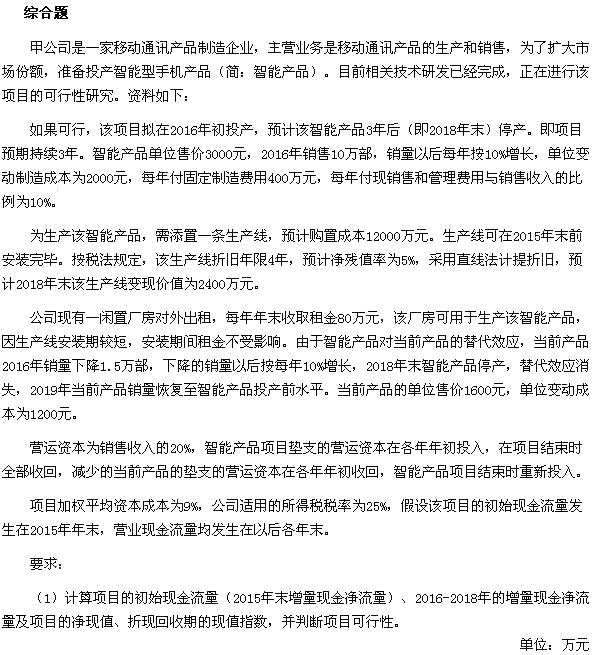 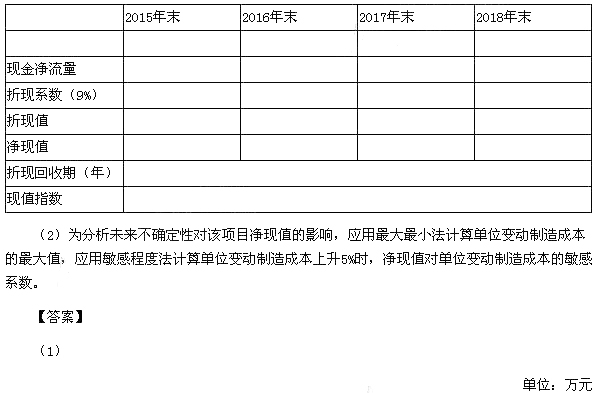 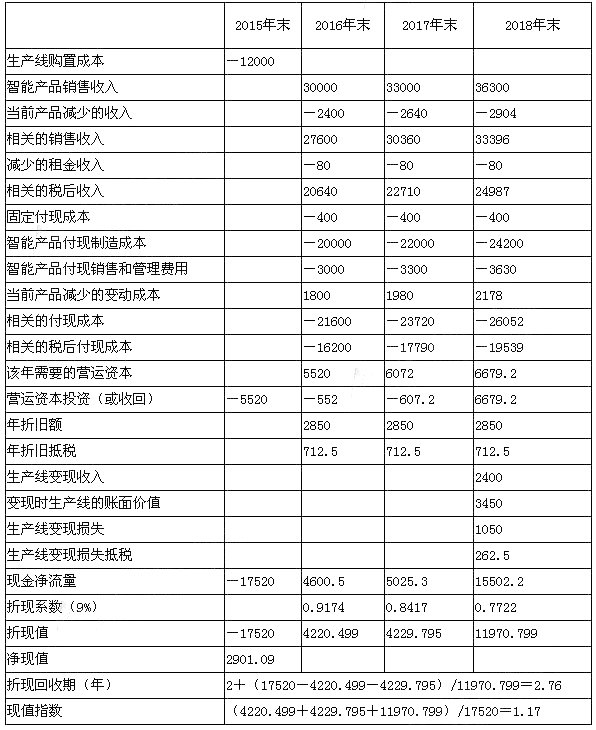 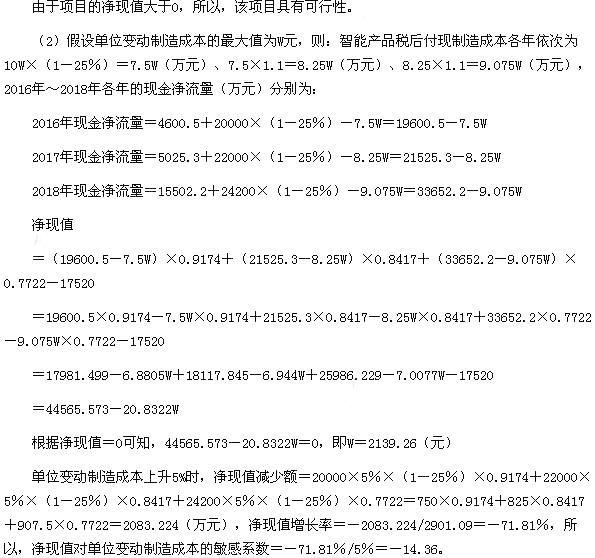 